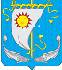 АДМИНИСТРАЦИЯСЕЛЬСКОГО ПОСЕЛЕНИЯ«АНДЕГСКИЙ СЕЛЬСОВЕТ» ЗАПОЛЯРНОГО РАЙОНАНЕНЕЦКОГО АВТОНОМНОГО ОКРУГАПОСТАНОВЛЕНИЕ 07.02.2024  № 12д. Андег Ненецкий автономный округОб утверждении общей очереди граждан,нуждающихся в улучшении жилищных условий,очереди граждан, нуждающихся в получениижилого помещения по договорам социального наймав Сельско поселении « Андегский сельсовет» ЗР НАО                                                            I           В соответствии с Жилищным кодексом Российской Федерации, законом Ненецкого автономного округа от  года № 595-ОЗ «О порядке ведения органами местного самоуправления учета граждан в качестве нуждающихся в жилых помещениях, предоставляемых по договорам социального найма и отдельных вопросах определения общей площади жилого помещения, предоставляемого гражданину по договору социального найма», Администрация Сельского поселения «Андегский сельсовет» Заполярного района Ненецкого автономного округа ПОСТАНОВЛЯЕТ:Утвердить Общий список  граждан,  нуждающихся в жилых помещениях, предоставляемых по договорам социального найма жилищного фонда Сельского поселения  «Андегский сельсовет» Заполярного района Ненецкого автономного округа на 2024 год; Глава  Сельского поселения                                                                            «Андегский сельсовет» ЗР НАО                                          В.Ф. АбакумоваУтвержденПостановлением Администрации Сельского поселения «Андегский сельсовет» ЗР НАОот  07.02.2024 № 13Общий список граждан,  нуждающихся в жилых помещениях, предоставляемых по договорам социального найма жилищного фонда Сельского поселения  «Андегский сельсовет» Заполярного района Ненецкого автономного округа 2024 год.№ п/пФ.И.О. гражданОснование постановки на учетСостав семьиДата постановки на учет1Сюлов Алексей АндреевичОтсутствие жилплощади125.04.20022Носова Мария НиколаевнаОбесп. ж/пл. ниже нормы317.05.20063Чупров Алексей ПетровичЖилье на усл. аренды201.08.20064Лапина Александра НиколаевнаОтсутствие жилплощади116.07.20075Носова Надежда АлексеевнаАварийный ж/фонд105.05.20086Клопов Федор СергеевичОбесп. ж/пл. ниже нормы420.05.20097Иванов Виктор ВикторовичОбесп. ж/пл. ниже нормы130.11.20098Веселов Александр АндреевичОбесп. ж/пл. ниже нормы112.03.20109Кисляков Алексей ПавловичОбесп. ж/пл. ниже нормы107.12.201010Ледков Алексей АлексеевичОбесп. ж/пл. ниже нормы108.10.201211Андронова Любовь НиколаевнаОбесп. ж/пл. ниже нормы227.01.201312Федотов Валерий АнатольевичЖилье на усл. аренды223.04.201313Чупров Кирилл АлексеевичОбесп. ж/пл. ниже нормы429.10.201814Лаптандер Виталий ПетровичОбесп. ж/пл. ниже нормы129.10.201815Пескишев Дмитрий ВалерьевичОбесп. ж/пл. ниже нормы125.12.202316Чупров Максим АлексеевичЖилье на усл. аренды125.12.2023